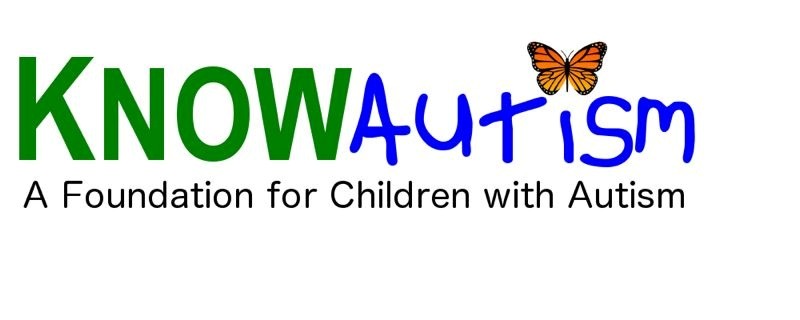 KNOWAutism FoundationTuition Assistance ProgramThe KNOWAutism Tuition Assistance Program is offering scholarships to financially disadvantaged children with autism between the age of eighteen months and older who is attending a special-needs school or special needs program.(2) Award of $3,000(4) Award of $2,000 and(6) Award of $1,000 will be granted each year.Awards are one-time only.Eligible Applicants:Individuals medically diagnosed with ASD and their family needs financial assistance and the child is attending one of the followings:-A special-needs school / in a special education program-Receiving speech therapy and/or occupational therapy-Receiving Applied Behavior AnalysisIndividual is a child between the ages of eighteen months and older. Program CommitteeThe Program Committee reviews quarterly applications and selected a limited number of applicants to receive a financial support scholarship. The committee is made up of representatives from the autism community, professionals from different fields and our director.  All applications are confidential during the review process.Tuition  Assistance    Program    Applicant  Information    Full Name:                                                                                                                                                                             Date:     	Last                                                                                                                                                                                                                                                                                                                                          First                                                                                                                                                                                                                                                                                                                               M.I.  Address:                                                                                                                                                                                        	Phone:                                                                                                           Email     	School /Attending  School    /    Program    /    Clinic    Clinic:                                                                                         Address:     	School year that you seek to tuition assistance:  	Grade:  	Program:                                                                                             Date    :     	Student  Full Name:                                                                                                                                                                              	Date ofBirth:                                                                                                                                                                                       	Social Security Number:         Briefly describe the student and please include any information that you believe would be helpful to our consideration.Tuition Assistance    Program    Financial  Hardship    Describe your particular situation. Be sure to include how this situation has caused you to incur costs (and what the costs were) or loss of income that you have experienced (and what that lost was).                                                                                                                                                                                                                                                                                        Signature    I    certify    that    my    answers    are    true    and    complete    to    the    best    of    my    knowledge.       Signature:                                                                                                                                                               Date:     	Please return to: KNOWAutism Foundation6430 Richmond Avenue – Suite 410Houston, TX  77057Attn: Tuition Assistance ProgramA signed application can be emailed to: Judy Blake E-mail:  judyblake@know-autism.org Street  Address    Apartment/Unit  #    City  State  ZIP    Code    